Saint Barthelemy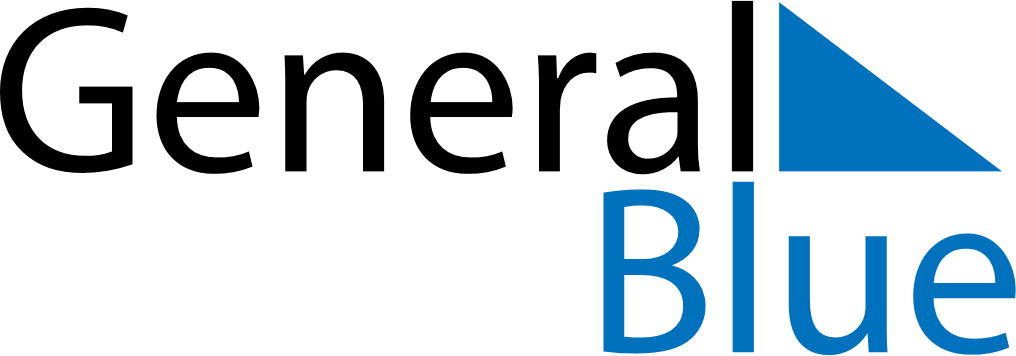 Saint BarthelemySaint BarthelemySaint BarthelemySaint BarthelemySaint BarthelemySaint BarthelemySaint BarthelemyJanuary 2022January 2022January 2022January 2022January 2022January 2022January 2022January 2022SundayMondayTuesdayWednesdayThursdayFridaySaturday12345678910111213141516171819202122232425262728293031February 2022February 2022February 2022February 2022February 2022February 2022February 2022February 2022SundayMondayTuesdayWednesdayThursdayFridaySaturday12345678910111213141516171819202122232425262728March 2022March 2022March 2022March 2022March 2022March 2022March 2022March 2022SundayMondayTuesdayWednesdayThursdayFridaySaturday12345678910111213141516171819202122232425262728293031 Jan 1: New Year’s DayFeb 28: Shrove MondayMar 2: Ash WednesdayMar 27: Laetare Sunday